TÓMSTUNDASTARF Á HRAUNBÚÐUM  DesemberVINNUSTOFAN ER OPIN ALLA VIRKA DAGA KL. 13-16Smíðastofan er opin alla virka daga frá kl 13-15HEITIR BAKSTRAR ALLA VIRKA DAGA KL. 10:00 / LEIKFIMI ALLA VIRKA DAGA KL. 10:0023. desember24. desember25. desember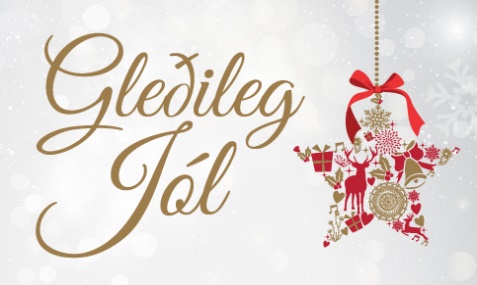 26. desember27. desemberSetustofa kl 11:00Þorláksmessaog spurningakeppni jólannaSetustofa kl 14:00Lúðrasveit Vestmannaeyja mun koma til okkar og spila fyrir okkur nokkur lög. 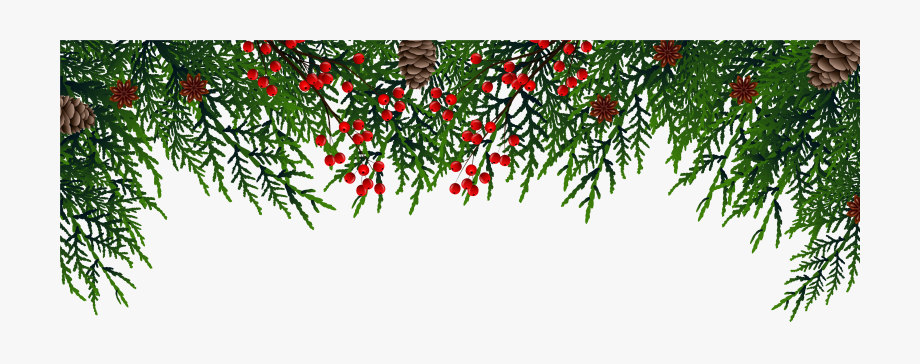 AðfangadagurLokað er í dagdvölJóladagurLokað er í dagdvölAnnar í jólumLokað er í dagdvölHátíðarguðsþjónusta kl 14:00Inn í dagdvölSetustofa kl 11:00Jólaspjall og myndirSetustofa kl 14:00Samsöngur